.Intro: 32 counts, start on lyrics[1-8]	SHUFFLE FWD  - VINE RIGHT[9-16]	SHUFFLE BACK – VINE LEFT[17-24]	DIAGONAL LOCK STEP x 2[25-32]	VINE RIGHT – VINE ¼ LEFTREPEATNo tags, no restartsJUST DANCE AND BE HAPPYContact: kimap62@live.comLittle Fool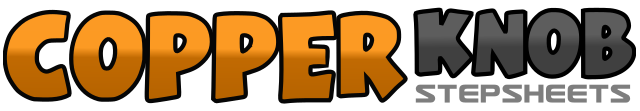 .......Count:32Wall:4Level:Absolute Beginner.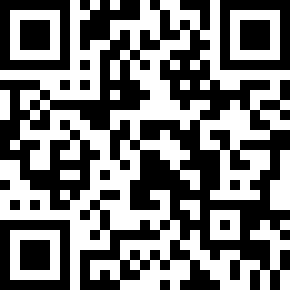 Choreographer:Kim Petersen (DK) - August 2014Kim Petersen (DK) - August 2014Kim Petersen (DK) - August 2014Kim Petersen (DK) - August 2014Kim Petersen (DK) - August 2014.Music:There's a Fool Born Everyday - Kevin Fowler : (Google Play)There's a Fool Born Everyday - Kevin Fowler : (Google Play)There's a Fool Born Everyday - Kevin Fowler : (Google Play)There's a Fool Born Everyday - Kevin Fowler : (Google Play)There's a Fool Born Everyday - Kevin Fowler : (Google Play)........1&2Step R fwd, Step L next to R, Step R fwd3&4Step L fwd, Step R next to L, Step L fwd5-6Step R to right, Step L behind R7-8Step R to right, Touch L next to R1&2Step L back, Step R next to L, Step L back3&4Step R back, Step L next to R, Step R back5-6Step L to left, Step R behind L7-8Step L to left, Touch R next to L1-2Step R diag. to right, Lock L behind R3-4Step R diag. to right, Scuff L5-6Step L diag. To left, Lock R behind L7-8Step L diag. To left, Scuff R1-2Step R to right, Step L behind R3-4Step R to right, Scuff L5-6Step L to left, Step R behind L7-8Turn ¼ stepping L to left, Scuff R